NATIONAL ASSEMBLY36/1J4/1(201800337)FOR WRITTEN REPLY QUESTION 3395DATE OF PUBLICATION IN INTERNAL QUESTION PAPER: 9 NOVEMBER 2018 (INTERNAL QUESTION PAPER NO 39-2018)3395. Mr D W Macpherson (DA) to ask the Minister of Police:With reference to his reply to question 2844 on 31 October 2018, what number of cases were reported for each category?NW3884EREPLY:The number of cases, which were reported, at the Umhlali Police Station, in the 2017/2018 financial year, is as follows:Original signed	LIEUYENANT GENERAL DIVISIONAL COMMISSIONER: DETECTIVE SERVICE TC MOSIKILIDate: 12 November 2018Reply to question 3395 recommendedOriginal signed	LIEUTENANT GENERAL DEPUTY NATIONAL COMMISSIONER: CRIME DETECTION M TSUMANEDate: 12 November 20182Reply to question 3395 recommended/no	c	red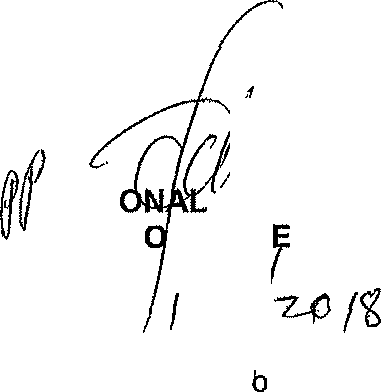 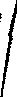 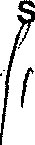 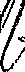 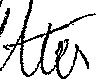 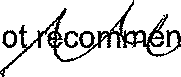 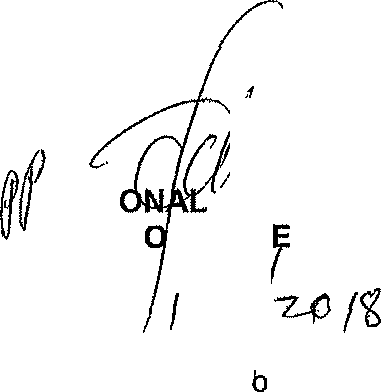 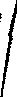 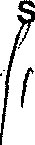 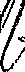 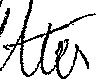 GENERAL NATI	COMMISSIONER: SOUTH AFRICAN POLICE SERVICE KJ SIT LE 0 G)Date:	/)Reply to questi n 3395 approved/notappfo.vMINI BH CEL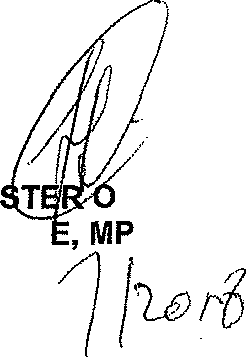 F POLICEDate:	j‹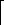 OffenceTotal reportedTotal reportedTotal reported(a)Murder343434(b)A4empted murder313131(c)Rapes777777(d)Housebreaking (residential and businesses)326326326(e)Hijacking (vehicles and trucks) 		2 		2 		2(f)Theft of motor vehicles and motor cycles61(g)House robbery19